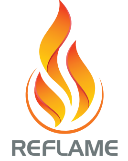 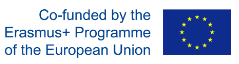 Reforming Foreign Languages in Academia in Montenegro(Re-FLAME) – CBHE 609778MONTHLY REPORTSeptember 2021There were intensive activities regarding preparation of the LSP Conference. The Conference was organized in Budva, on September 17 and 18 in a hybrid form and with participation of the colleagues from the EU partner universities (the University of Zagreb and the University of Warsaw). There was permanent communication among the team members on a daily basis regarding the Summer School and preparation of the LSP Conference. The tender procedure for literature was underway. WP3 – DEVELOPMENT: Procuring LSP textbooks and literature on applied linguistics and IT equipment3.1 Compiling a list of necessary LSP textbooks and literature on applied linguisticsThe tender for the procurement of literature for the University of Montenegro continued WP4 – DEVELOPMENT: FLT methodology4.7 Exchange FLT in HE experiences– The International LSP Conference was organized in Budva, on September 17 and 18, in the hybrid form, with participation of the colleagues from the EU partner universities (the University of Zagreb and the University of Warsaw)WP7 – DISSEMINATION AND EXPLOITATION7.2 Create a logo, develop and maintain a website- The website was regularly maintained. 7.3 Advertise and promote the project- The International LSP Conference was advertised in the media. Dr Petar Božoviš, member of the project team, promoted the Conference at the TV Vijesti, which has a national coverage; Project coordinator, Prof. dr Igor Lakić, promoted the conference at the TV Budva, which also has natonaol coverage	- The FB and Twitter pages were maintained.- Updated information on the International LSP Conference on the websites of all universitiesWP8 – MANAGEMENT 8.2 Perform overall management of the projectRegular communication of the project team regarding organisation of the LSP Conference to be held in SeptemberCoordination regarding provision of the promotional materials for the LSP Conference and printing of the Book of AbstractsEmail communication with the EU partners and authors regading organisation of the LSP ConferenceOrganisation of the LSP Conference Meeting of the teams from the universities that make the Consortium (excluding University of Peruggia) during the Conference, to plan further activities regarding future trainings planned by the Project and study visits8.4 Write monthly progress reports- The August report was adopted.- The September report was written.DisclaimerThis project has been funded with support from the European Commission. This publication [communication] reflects the views only of the author, and the Commission cannot be held responsible for any use which may be made of the information contained therein.